Examen sur les rôles des hommes et des femmes dans la société algonquienneRelier les images qui illustrent des rôles au personnage correspondant.  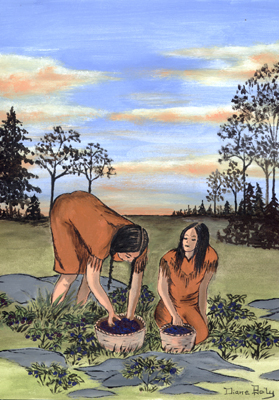 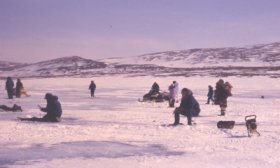 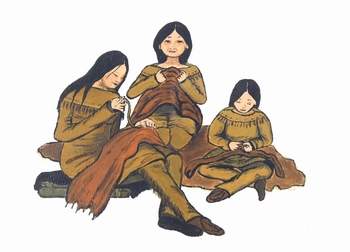 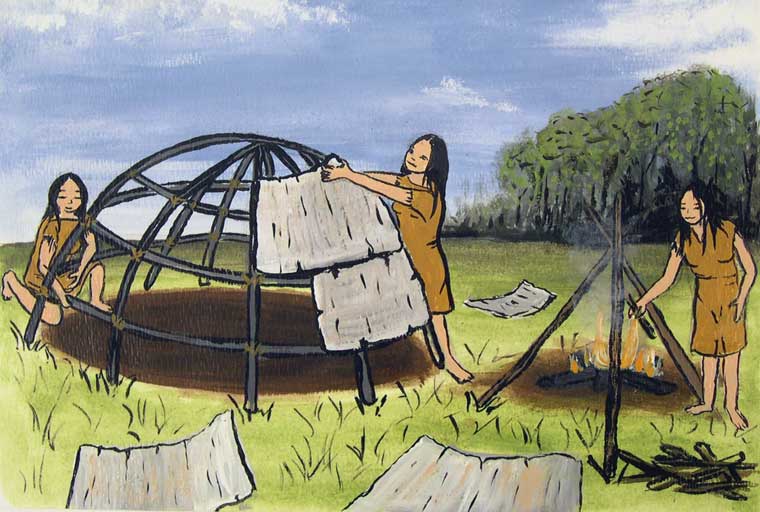 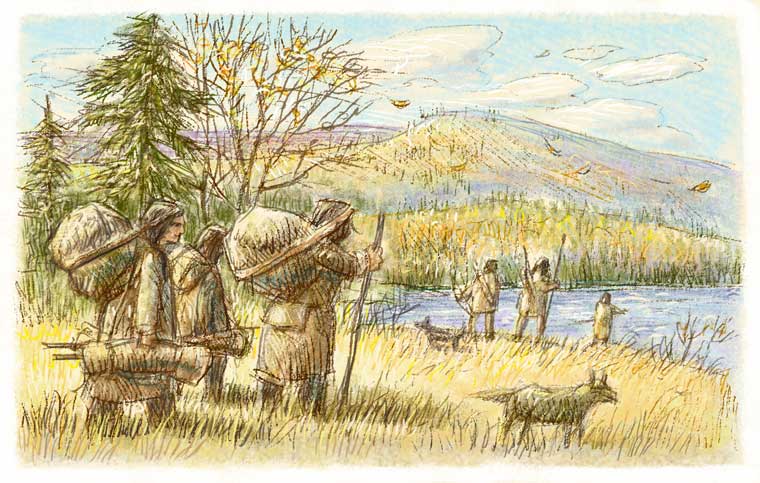 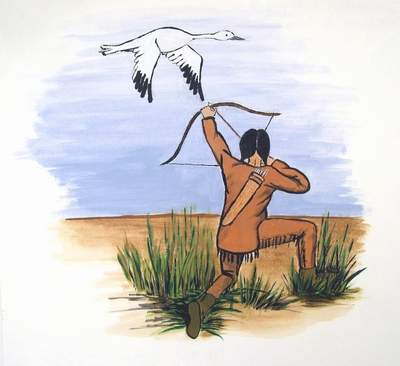 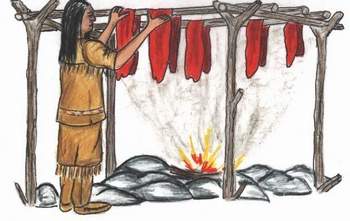 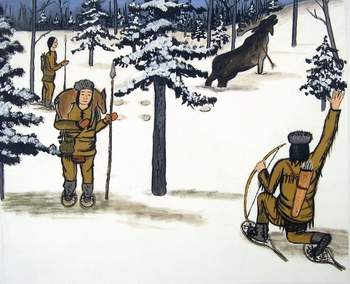 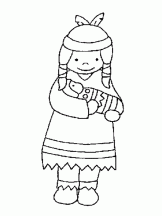 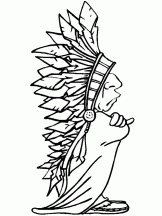 Répondre à ces petites questions :1. Quel était le sexe de ton personnage? Encercle la bonne réponse.Homme             Femme            Fille            GarçonLes réponses varieront d’une élève à l’autre.2. Quel rôle as-tu dessiné sur ta bande dessinée?Les réponses varieront d’une élève à l’autre.3. Nommer un autre rôle associé à ton personnage.Les réponses varieront d’une élève à l’autre.Bravo! Tu as terminé ton examen .